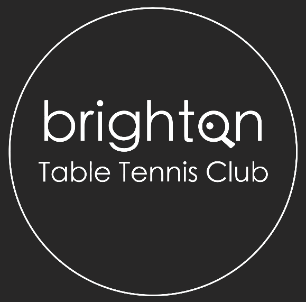 BTTC Photo/video   Consent formPhotographs/footage of people playing table tennis help to promote our work, to the public (directly or via press), potential funders, political influencers and to provide evidence of activities for current funders.We are committed to protecting your personal data.About the shootTo be completed by the photographer/videographer.Name of photographer/videographer: …………………………………Date:.............. Location:.........................About youTo be completed by each person in the photo/video in case we need to get in touch.Contact detailsYour name: …………………………………………………………………………………………………Parent/guardian’s name (if you are under 18): …………………………………………………………Email: ……………………………………………………………Your consentPhotos/videos taken today will be used legitimately by BTTC but will not be made public or shared with partners without your consent. If you wish to have your images deleted then please contact us using the details below.I agree for my images to be made public in the following ways:Promoting this project by BTTC across all print and digital channels and in the press and media.Your signature (or parent/guardian signature if under 18):……………………………………………….Date: …………………………….